Программа"Web-система Меркурий Рус"Документация, содержащая информацию, необходимую для эксплуатации экземпляра программного обеспечения.1. Вход в программуОткройте браузер, например: Яндекс.браузер или АТОМ.В адресной строке введите: https://меркурий.рус/loginВ поле "Адрес эл. почты (Email):" вводим адрес электронной почты, который был указан, при регистрации на сайте Меркурий.рус.В поле "Пароль:" вводим пароль, который был указан, при регистрации на сайте Меркурий.рус.Нажимаем кнопку "Войти".На странице "Выбор обслуживаемого предприятия(площадки)" выбираем конкретную площадку с которой собираемся работать, либо "ВСЕ АКТИВНЫЕ ПЛОЩАДКИ" и нажимаем кнопку "Выбрать".Вы вошли в программу «Web-система Меркурий Рус».Обучение работе с программой лучше в производить в тестовом контуре ФГИС «Меркурий».2. Добавление продукции в справочник «Продукция»Добавляем новой продукции в справочник «Продукция». Меню "производтсв." -> кнопка "Создать".Указываем " Наименование продукции". Например: Сыр вкусный. Поле обязательно для заполнения.Указываем "Артикул (код)". Артикул (код) продукции в соответствии с внутренним кодификатором производителя. Артикул продукции должен быть уникальным в пределах одного производителя. Поле необязательно для заполнения.Указываем "GTIN". GTIN - Global Trade Item Number, должен соответствовать установленному формату, иначе не  пройдёт проверку при добавлении в справочник. Поле необязательно для заполнения.В разделе "Фасовка" заполняем все поля фасовке и упаковке продукции. Поле необязательно для заполнения. Но мы рекомендуем его заполнять, чтобы при работе с программой можно было оперировать упаковками, а не объёмом продукции.В разделе "Справочники продукции" заполняем все 3 уровня справочника продукции. Все поля раздела обязательны для заполнения.В разделе "ГОСТ" указываем соответствует ли продукция ГОСТ, если Да, то какому. Поле необязательно для заполнения.В разделе " Хозяйствующие субъекты" указываем "Фирма-производитель продукции" и " Фирма-владелец торговой марки".В разделе "Список площадок, где выпускается данная продукция" указываем все площадки хозяйствующего субъекта, где может производиться данная продукция.Важно! Выписать производственный ВСД с этой продукцией можно только на площадках, указанных в этом списке. Будьте внимательны.3. Производственный ВСДВыписываем производственный ВСД.  Меню "производтсв." -> кнопка "Создать".Находим раздел "Сырьё", нажимаем кнопку "Добавить". Нажимаем кнопку "Выбрать".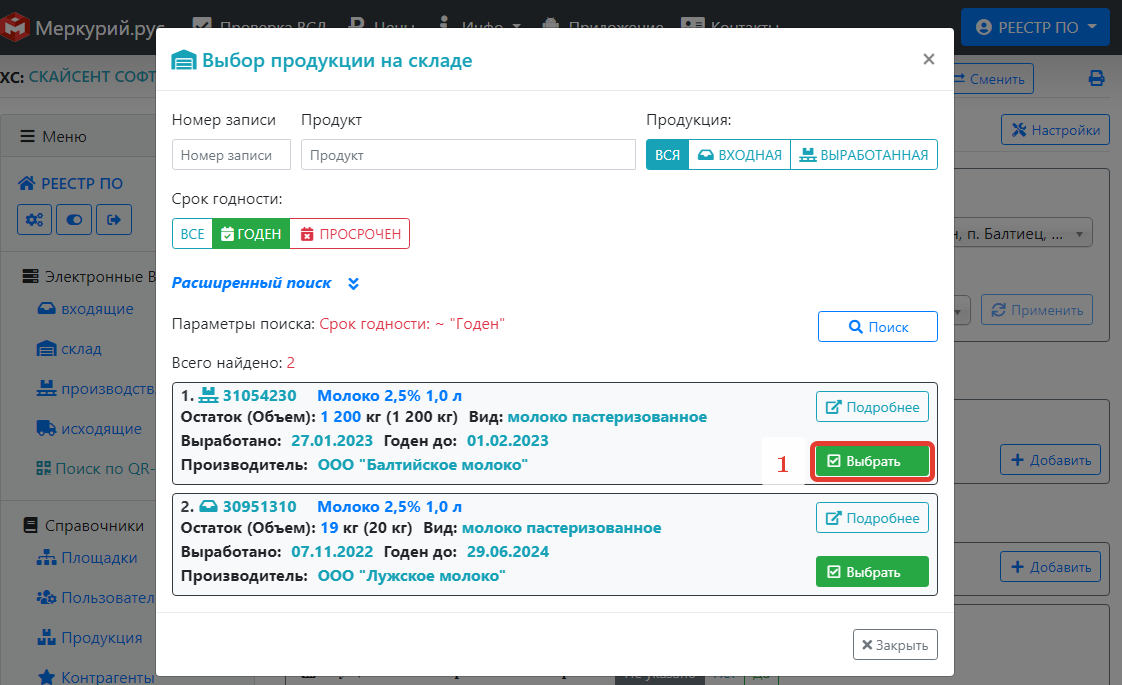 Вводим 500 кг сырья, как на скриншоте.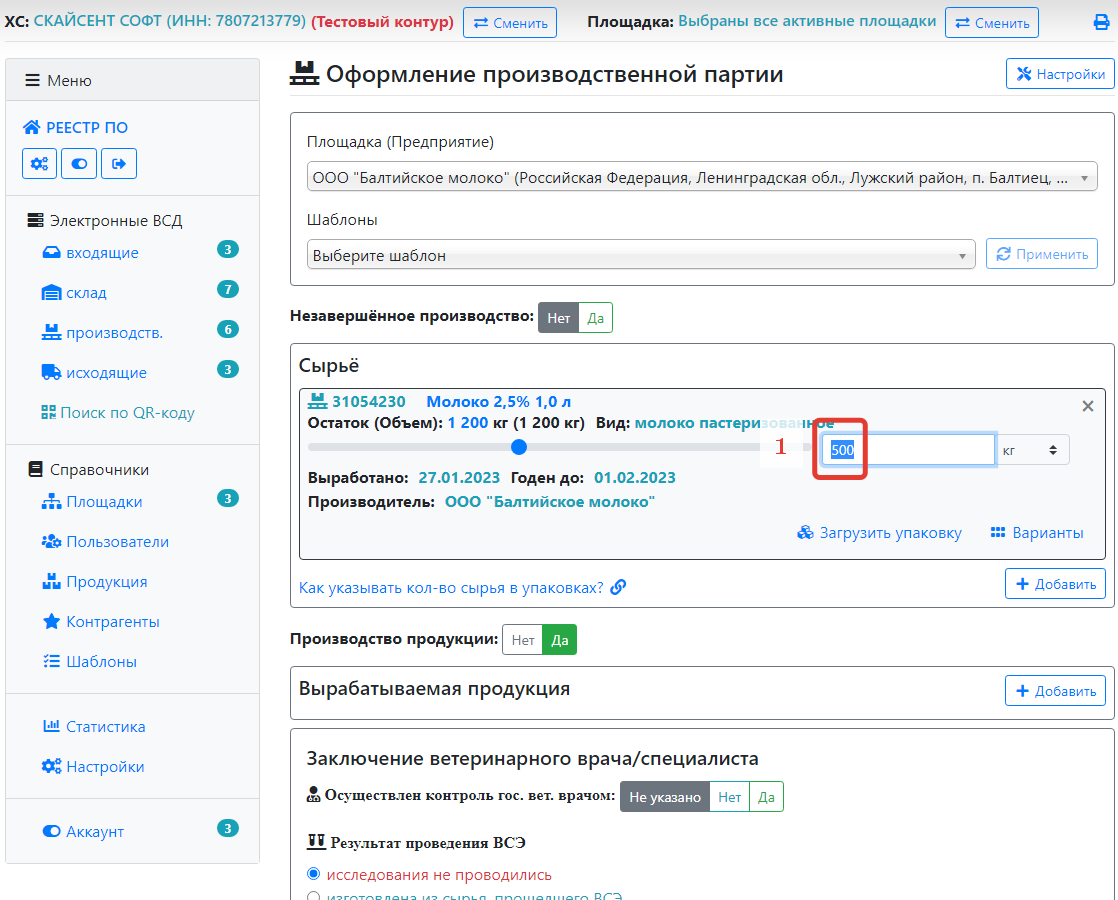 Находим раздел "Вырабатываемая продукция", нажимаем кнопку "Добавить". Выполняем действия 1-5, как на скриншоте.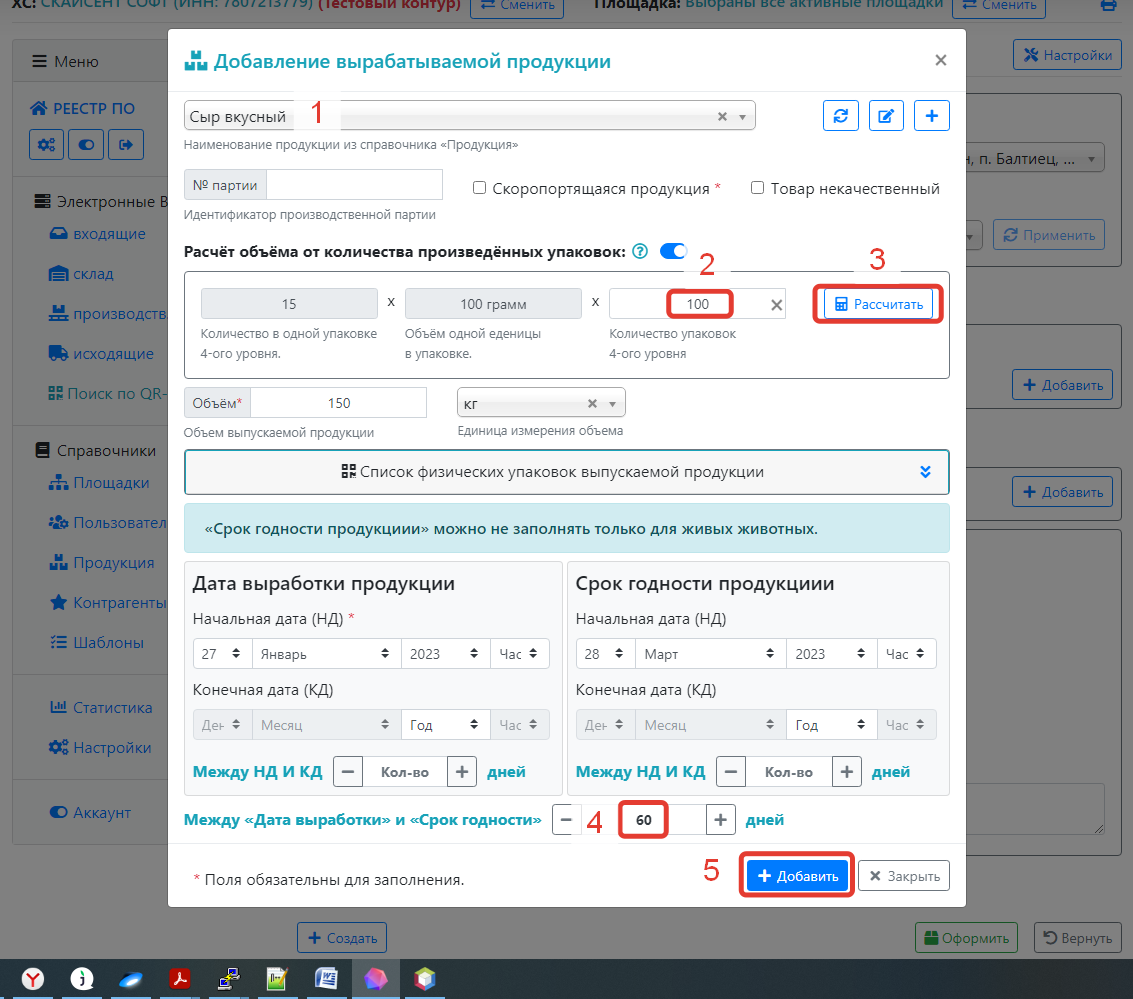 Нажимаем кнопку "Оформить". Таким образом мы выписали производственный ВСД на 150 кг "Сыр вкусный".Во меню "склад" появилась новая запись "Сыр вкусный" 150 кг от 27.01.2023.4. Транспортный ВСДВыписываем транспортный ВСД.  Меню "исходящие" -> кнопка "Создать".В разделе "Отправитель партии", выбираем "Тип перевозки" -> "без смены владельца".В разделе "Продукция", нажимаем кнопку "Добавить".Во всплывающем окне " Выбор продукции на складе", нажимаем кнопку "Выбрать" у продукции "Сыр вкусный", как показано на скриншоте ниже.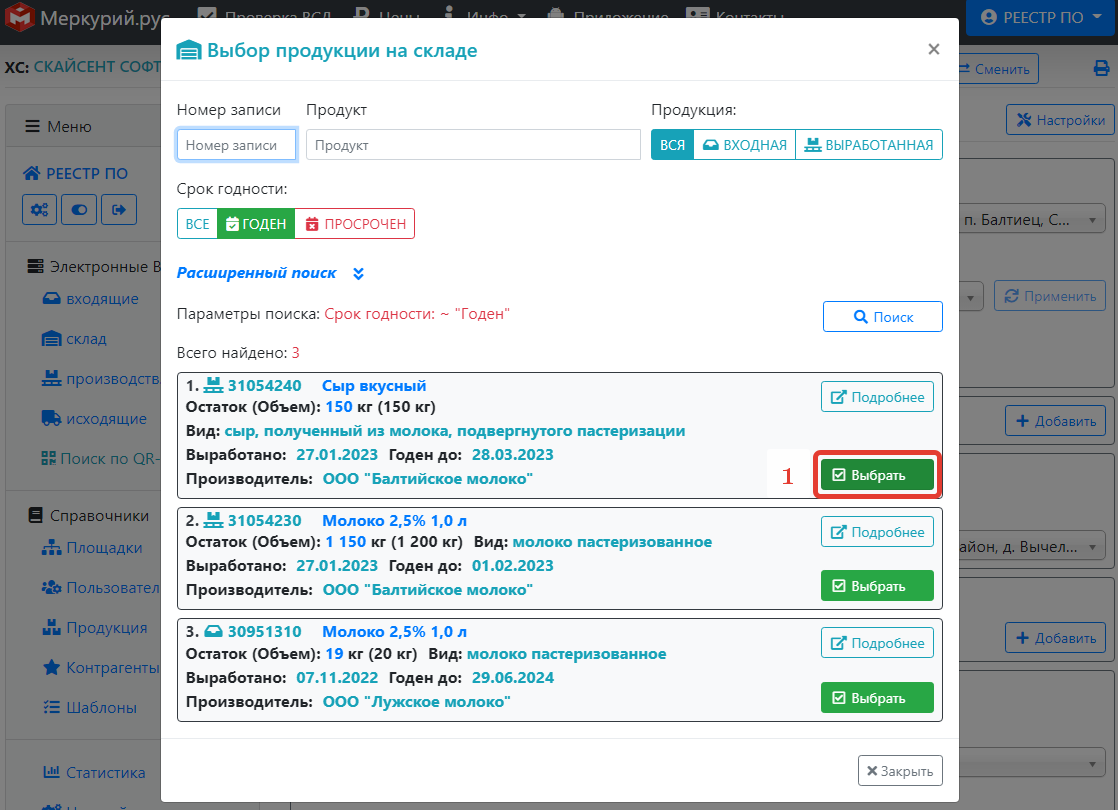 Вводим 25, как показано на скриншоте ниже: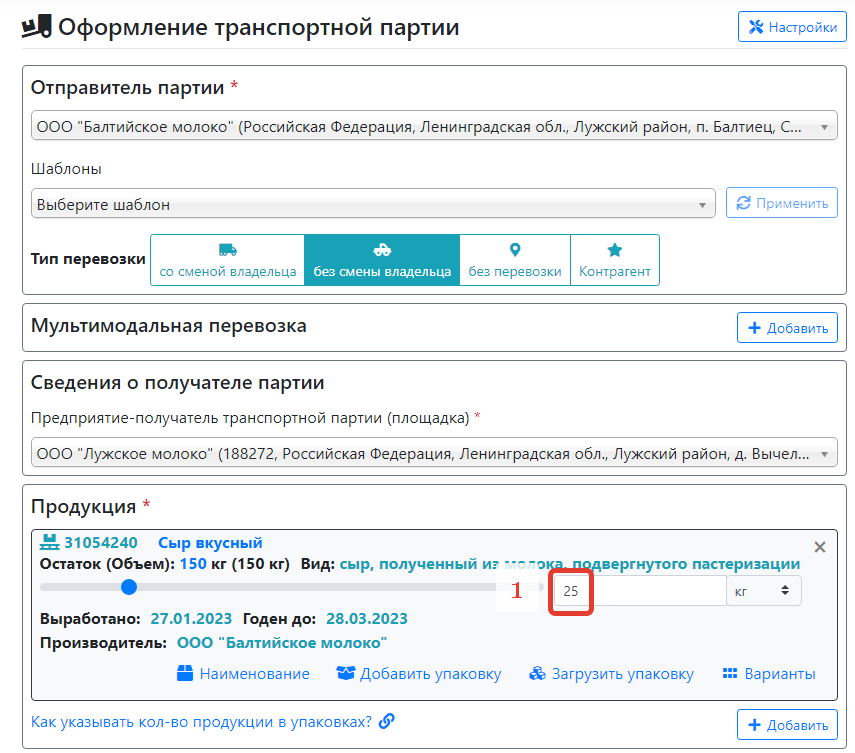 В разделе "Заключение ветеринарного врача/специалиста", в поле "Цель. Назначение груза.", выбираем "для реализации в пищу людям", остальные настройки не меняем.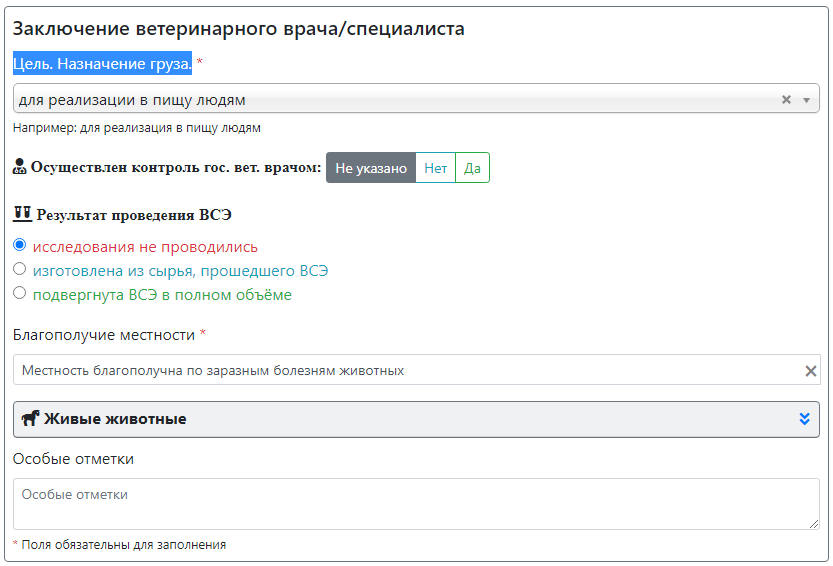 В разделе "Условия регионализации, соблюдаемые при перевозке груза", нажимаем кнопку "Проверить маршрут".В разделе "Информация о перевозке", выполняем действия 1-6. Можно изменить поля 2 и 6, остальные оставить по умолчанию.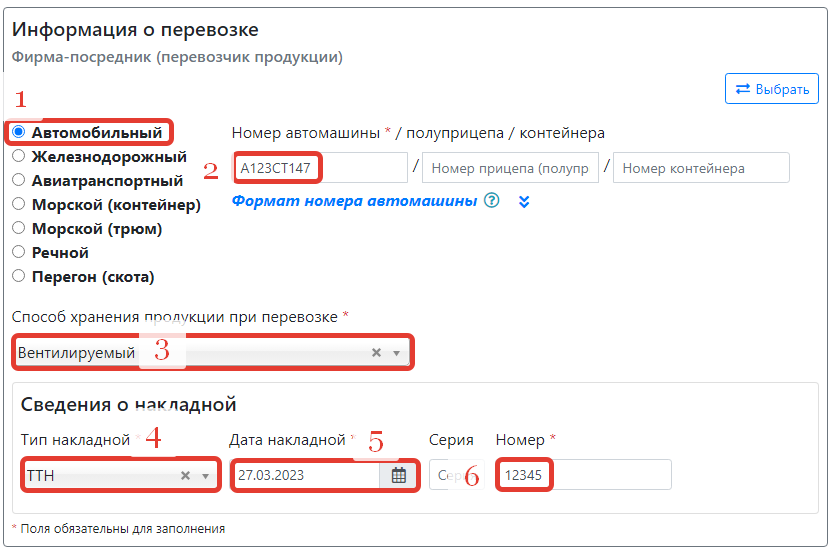 Нажимаем кнопку "Оформить". Таким образом мы выписали транспортный(исходящий) ВСД для перевозки 25 кг "Сыр вкусный" между площадками ООО "Балтийское молоко" и ООО "Лужское молоко".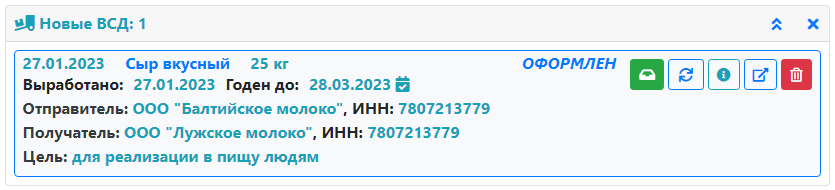 5. Входящий ВСДОткрываем меню "входящие". Находим ТТН № 12345 от 27.03.2023, перевозимую автомобилем: А123СТ147, выписанную выше в разделе транспортный ВСД или любую другую накладную. Нажимаем кнопку "Просмотреть ВСД"(пункт 1 на скриншоте ниже). Для ООО "Балтийское молоко" этот ВСД является исходящим, для ООО "Лужское молоко" этот ВСД является входящим.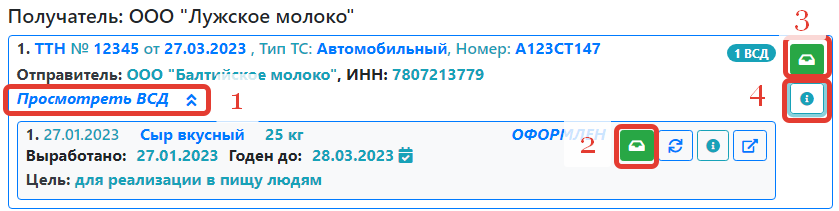 Есть несколько способом погасить(принять на склад) входящий ВСД:Пункт 2 - погасить выбранный ВСД.Пункт 3 - погасить все ВСД в этой накладной.Пункт 4 - расширенное гашение накладной.Рассмотрим "Расширенное гашение накладной".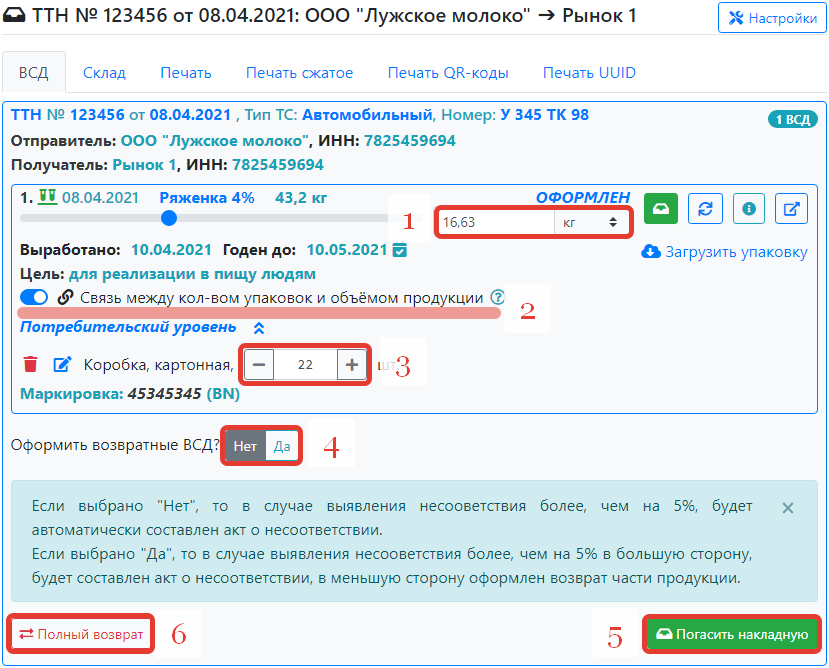 Выбираем принимаемый объём: либо вводим вручную, либо используем ползунок, либо см. пункт 3.Если указать кол-во упаковок объём принимаемой продукции рассчитывается автоматически (если ВСД содержит информацию о кол-ве упаковок).Выбираем кол-во принимаемых упаковок продукции (если ВСД содержит информацию о кол-ве упаковок).Если выбрано "Нет", то в случае выявления несооветствия заявленного и фактического объёма принимаемой продукции более, чем на 5%, будет автоматически составлен акт о несоответствии. Если выбрано "Да", то в случае выявления несооветствия более, чем на 5% в большую сторону, будет составлен акт о несоответствии, в меньшую сторону больше чем на 5% — оформлен возврат части продукции.Когда указали объём принимаеой продукции по всем ВСД в накладной. Нажимаем кнопку "Погасить накладную"Если необходимо сделать полный возврат накладной. Нажимаем кнопку "Полный возврат".6. Контактная информацияВ случае возникновения вопросов по эксплуатация ПО можно обратиться в техническую поддержку или встроенный чат в нижнем правом углу экрана (доступен на странице: Аккаунт, настроки и статистика).время работы технической поддержки по заявкам: с 09:00 до 20:00 (по московскому времени), за исключением выходных и праздничных дней. Адрес электронной почтыsupport@меркурий.рус, web@меркурий.русТелеграмм@Mercuryrus_botviberMercuryRUSwhatsapp+79111848040 (только текстовые сообщения)